ЧЕРКАСЬКА ОБЛАСНА РАДАР І Ш Е Н Н Я11.10.2019                                                                                        № 32-21/VIIПро надання дозволу Черкаськомуобласному центру перепідготовкита підвищення кваліфікації працівниківорганів державної влади, органівмісцевого самоврядування, державнихпідприємств, установ і організаційна передачу в оренду майнаВідповідно до пункту 20 частини першої статті 43 Закону України
"Про місцеве самоврядування в Україні", Закону України "Про оренду державного та комунального майна", рішення обласної ради від 16.12.2016 № 10-18/VII "Про управління суб’єктами та об’єктами спільної власності територіальних громад сіл, селищ, міст Черкаської області", пунктів 2 та 10 Методики розрахунку орендної плати за оренду майна обласної комунальної власності та пропорції її розподілу, затвердженої рішенням обласної ради
від 06.04.2012 № 14-5/VI, враховуючи звернення Черкаського обласного центру перепідготовки та підвищення кваліфікації працівників органів державної влади, органів місцевого самоврядування, державних підприємств, установ
і організацій від 10.09.2019 № 258/03-12, обласна рада в и р і ш и л а:1. Надати дозвіл Черкаському обласному центру перепідготовки
та підвищення кваліфікації працівників органів державної влади, органів місцевого самоврядування, державних підприємств, установ і організацій
на передачу управлінню Державної служби якості освіти в Черкаській області
в оренду, згідно з чинним законодавством України, приміщення загальною площею 202,21 кв м в адміністративній будівлі за адресою: м. Черкаси,
вул. Б. Вишневецького, 17, з орендною платою 1 грн у рік.2. Контроль за виконанням рішення покласти на постійну комісію обласної ради з питань комунальної власності, підприємництва та регуляторної політики.Перший заступник голови						В. ТАРАСЕНКО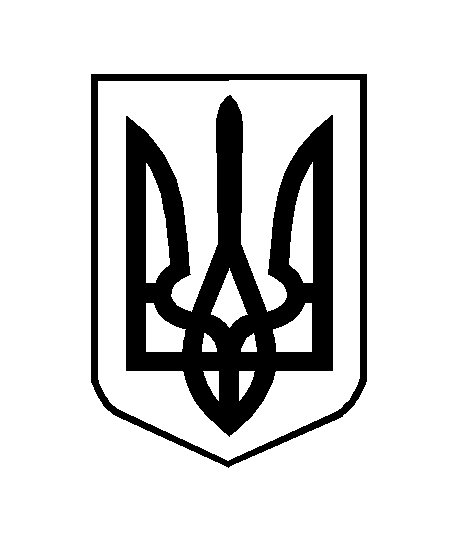 